TREASURER’S OFFICEPAYROLL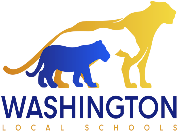 WORKING SPOUSE AFFIDAVITPhone: 419-473-8244Fax: 419-473-8247WLS Employee Name ___________________________________                                                                            (please print)Spouse Name _________________________________________                                                                             (please print)A.	Who must complete this form?Employee ID # _______________________________________Paramount Subscriber No.:  ____________________________If you are a full-time Washington Local employee who is married (as defined and governed by Ohio Law) and elect WLS health coverage for your spouse, you must complete section B of this form.  If your spouse is employed, your spouse’s employer  must complete section C. The spouse eligibility requirements are as follows: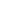 The spouse is employed andThe spouse’s employer offers health care coverage andThe spouse is eligible for coverage at 50% or less of the contribution toward a single policy  When all three of these conditions are met, a spouse is required to enroll in at least a single coverage plan with his/her employer.B.	Please check the applicable qualification:	My spouse is:					If:                               	_____ employed full-time					        _ unemployed			_____ employed part-time					_____ retired/not working          _____ self-employed				______ employed by Washington Local Schools          _____ disabled					Complete Part B only and returnI hereby certify that the information provided above is correct.  I understand that any misrepresentation in the information I have provided above will permit the Washington Local School District to terminate the spouse’s coverage and seek any other legal remedies available including possible prosecution for insurance fraud. I further understand that I must report any changes in my spouse’s employment status to Washington Local School Districts Payroll/Insurance secretary.WLS Employee Signature  	C.	Eligibility for Other Benefits CoverageDate  	I authorize the release of the health care plan coverage information requested below and authorize its use in accepting the a application for Washington Local School health benefit coverage.Spouse Signature  	Date  	TO BE COMPLETED BY SPOUSE’S EMPLOYER ONLY:1.	Is the person named as spouse above employed (full-time or part-time)? 	  NO	If no, STOP.  You do not need to complete the rest of this form.  Please sign, date andreturn to the address listed above. 	  YES	If yes, continue to question 2.2.	Does the person named as spouse receive a stipend or other incentive(s) compensation to not enroll in your health care plan? 	  NO	If no, continue to question 3. 	  YES	If yes, continue to question 3.3.	Do you offer the person named as spouse a single health plan that is 50% or less employee paid?PLEASE PROVIDE:	Employer pays  	% of the premium.  Employee pays  	% of the premium. 	  NO	If no, STOP.  You do not need to complete the rest of this form.  Please sign, date and return to the address above 	  YES	If yes, please provide percentages and continue to question 44.	Has the person named as spouse above taken the coverage for which he or she is eligible? 	  NO	If no, date coverage was waived or cancelled  	 	  YES	IF YES, PLEASE PROVIDE COVERAGE INFORMATION:  Single  	Family  	Eff. Date  	Insurance Company  	Group #  	Policy #  	Company Name  	  Company Address  	Authorized Employer Name  	(please print)Date                                                   ________Phone                                                 ______ Fax                                                   _______ Authorized Employer Signature  	Title  	Any person who, with intent to defraud or knowing that he or she is facilitating a fraud against an insurer, submits an application or files a claim containing a false or deceptive statement is guilty of insurance fraud.  (Ohio Revised Code Section 3999.21)Revised 3/14/2023